ФАНФІКИ – ЧУДОВИЙ МЕТОД ДЛЯ РОЗВИТКУ ТВОРЧИХ ЗДІБНОСТЕЙ УЧНІВМЕТА: Створити умови для першої спроби пера, допомогти учням створити власні фанфіки, які стануть засобом розвитку учнівської креативності, творчої особистості 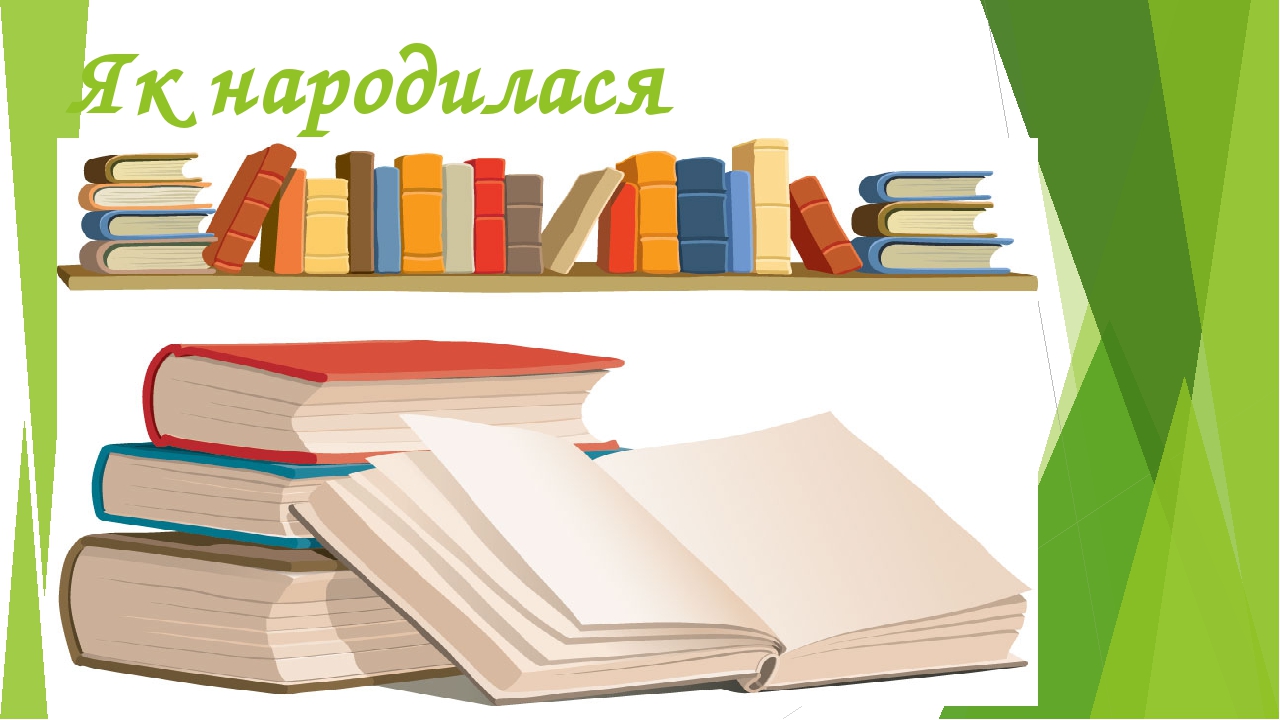 ДЛЯ ЧОГО ВЧИТЕЛЮ Й УЧНЮ ПОТРІБНІ ФАНФІКИ?   Використання фанфіку на уроках літератури дозволить:           підвищити інтерес до читання художніх творів ( аргумент: учні все частіше використовують для знайомства з твором не сам текст, а короткий виклад його змісту, але на такій основі написати фанфік неможливо – потрібно детальне знання сюжету й близьке знайомство з героями);          створювати « ситуацію успіху» для учнів, які не впевнені в собі, мають низьку самооцінку, не активні на уроці ( аргумент: банальний учнівський твір рідко викликає інтерес у читача, або у слухача, а фанфік  - свого роду авторський оригінальний твір, й коли учень зачитує його в класі, однокласники слухають з інтересом, найчастіше схвально, і автор опиняється в центрі уваги і визнання);          перенести акценти з розважальної функції літератури як мистецтва на пізнавальну, виховну й комунікативні функції (аргумент: вигадуючи нові пригоди літературних героїв чи інші варіанти розвитку сюжету, діти спираються не лише на знання тексту, а й на життєвий досвід, а це своєрідна проекція моделей поведінки героїв на автора фанфіку і навпаки, що розширює уявлення дитини про світ, про людей, про себе, сприяє формуванню ціннісної системи особистості);        формувати критичне мислення (аргумент: дописуючи, змінюючи літературний твір, учень ніби вступає в дискусію з письменником, висловлює незгоду, пропонує своє бачення);         розвивати читацьку зіркість, розуміння внутрішньої логіки й визначеності твору як на рівні сюжету, так і на рівні характерів (аргумент: переносячи героя в іншу сюжетну ситуацію, учень замислюється якою має бути поведінка персонажа, на що він здатен, а чого ніколи не зробить;        побороти списування (аргумент: якщо учневі потрібно дописати твір, главу, епізод, або написати по-іншому, ніж у автора, він захоче висловити своє бачення, запропонувати свій варіант і не скористується збірками готових завдань або готовими роботами з Інтернету, тобто йому буде що сказати, і він захоче це сказати);         поглибити знання з теорії літератури (аргумент: уже при створенні шапки для фанфіка, аби дати його точну характеристику, учень замислиться над ознаками різних жанрів, особливостями стилю, структурою образної системи тощо).